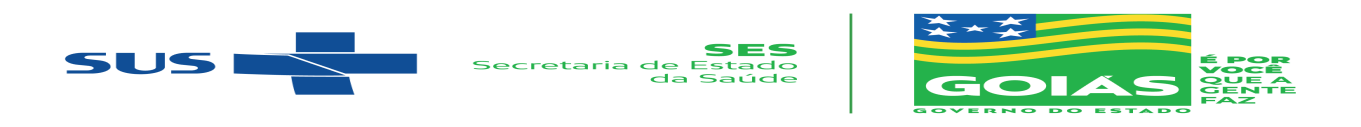 Capacitação - Difteria12 de maio de 2022Link do Zoom : https://us06web.zoom.us/j/89291522169?pwd=RzBtM0RpWkdTK1ZwUUtWYWtGWFVhQT09PROGRAMAÇÃO14:00Contextualização da Difteria em Goiás/ Cobertura VacinalFluvia Pereira Amorim da SilvaSuperintendente de Vigilância em Saúde /GO14:15Tema: Vigilância Epidemiológica da DifteriaPalestrante:   Camila Portela Instituição: CGPMI/SVS/ MS15:00Tema: Diagnóstico e Manejo Clínico da DifteriaPalestrante: Dra. Marinella Dellanegra – Médica infectologista Instituição:  Instituto de Infectologia Emílio Ribas15:45Tema: Diagnóstico Laboratorial da DifteriaPalestrante: Sérgio BokermannBiólogo/Mestre em Pesquisas Laboratoriais em Saúde PúblicaInstituição: Instituto Adolpho Lutz16:30Fluxo de envio de AmostrasLilian Silveira CaetanoBiomédica e FarmacêuticaCoordenadora da Seção de Bacteriologia do LACEN/GO16:50Discussões e encerramento